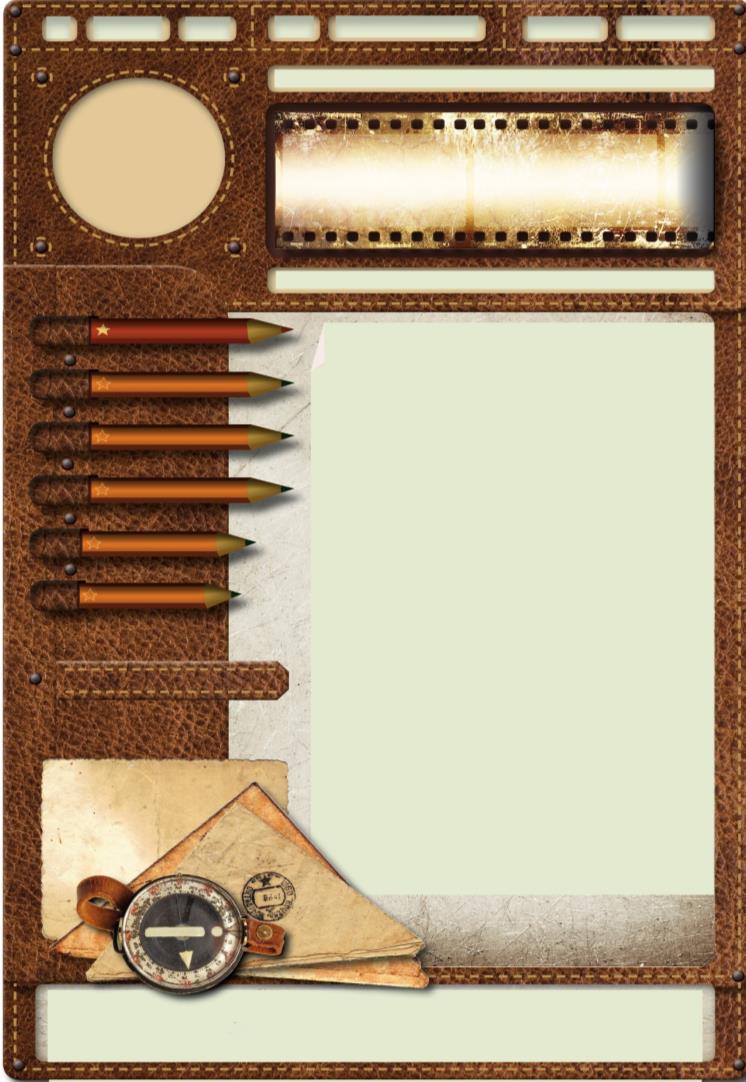 Всероссийская детско-юношеская акция   «РИСУЕМ ПОБЕДУ-2021» в акции могут принять участие дети от 4 лет. работы выполняются на любом материале (картон, холст и т.д.)   в любой технике (масло, акварель, тушь, цветные карандаши, мелки и т.д.) на акцию представляются в электронном виде (в форматах JPEG, PDF или GIF (разрешением не менее 200- 300 dpi) виде (фотография, скан), посредствам самостоятельной загрузки участником на официальный сайт Акции https://risuem_pobedy.ru/    При успешной загрузке, участнику придет подтверждение на указанный адрес электронной почты и сертификат участника.Мы ждем Ваши работы!